I like dogs for three reasons.First, they are playful.Second, they are cuddly.Last, they are __________.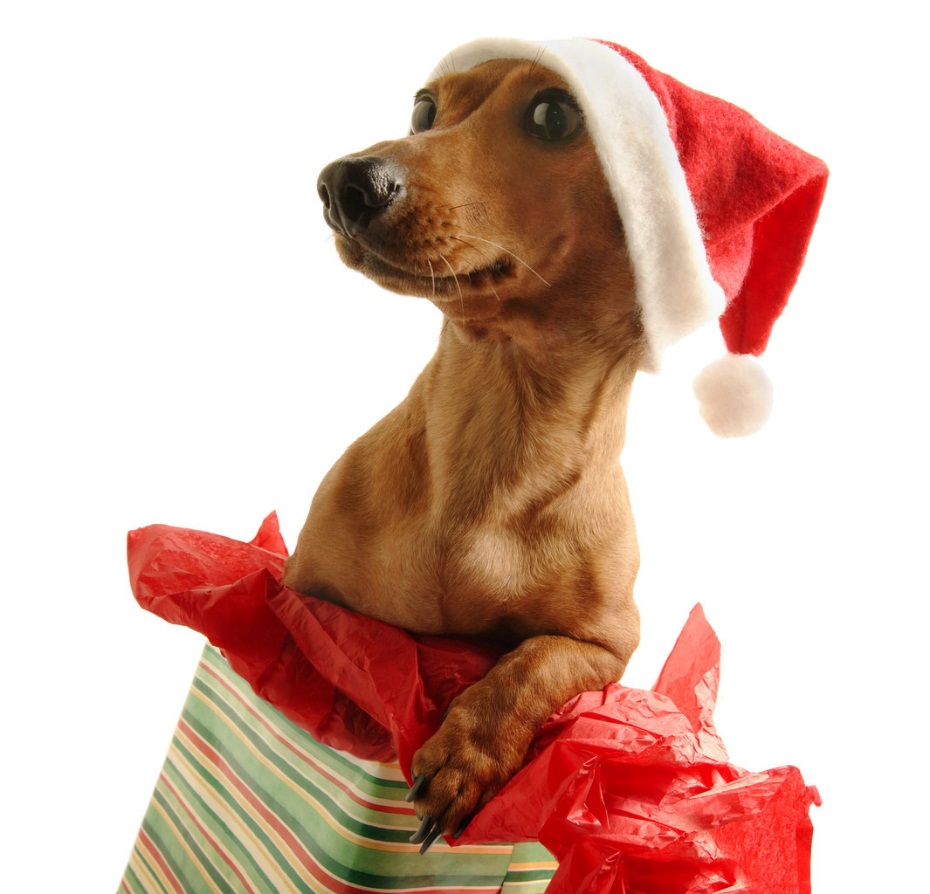 Ms. Cler